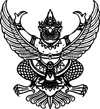 ส่วนราชการ	ศูนย์การศึกษานอกระบบและการศึกษาตามอัธยาศัยอำเภอพระนครศรีอยุธยาที่ ศธ 0210.4801/1483		วันที่  19  มิถุนายน  2556เรื่อง	แผนการนิเทศบ้านหนังสืออัจฉริยะเรียน	ผู้อำนวยการศูนย์การศึกษานอกระบบและการศึกษาตามอัธยาศัยอำเภอพระนครศรีอยุธยา	บ้านหนังสืออัจฉริยะ ที่สำนักงานคณะกรรมการส่งเสริมการศึกษานอกระบบและการศึกษาตามอัธยาศัย(กศน.) เร่งตั้งขึ้นตามหมู่บ้านต่างๆ ให้ครบ 41,800 แห่ง ภายในปี 2556 นั้น แต่ละแห่งจะได้รับงบประมาณสำหรับจัดซื้อหนังสือพิมพ์รายวันจำนวน 2 ฉบับต่อวัน หนังสือนิตยสารรายสัปดาห์ เดือนละ 4 ฉบับ หนังสือนิตยสาร      รายปักษ์เดือนละ 2 ฉบับ นอกจากนั้น เครือข่ายของ กศน.ในพื้นที่จะระดมความร่วมมือจากทุกภาคส่วนจัดหาหนังสืออื่นๆ มาให้เพิ่มเติมด้วย บ้านหนังสืออัจฉริยะ คือบ้านที่จัดสถานที่หรือมุมของบ้านเป็นที่อ่านหนังสือ และเปิดให้บริการแก่ประชาชนทั่วไปได้อ่าน และยังเป็นเครื่องมือเล็กๆ แต่ใกล้ตัวประชาชน สำหรับพัฒนานิสัยรักการอ่านให้แก่ประชาชนทุกเพศทุกวัย	ข้าพเจ้านางประภาพรรณ  ทองพันชั่ง   ตำแหน่งครูอาสาสมัคร  มีหน้าที่ดูแลและนิเทศงาน กศน.ตำบล เพื่อให้การดำเนินงานของโครงการบ้านหนังสืออัจฉริยะเป็นไปด้วยความเรียบร้อย ขอแจ้งตารางกำหนดการนิเทศ  บ้านหนังสืออัจฉริยะของตำบลปากกราน  ตำบลคลองตะเคียน  และตำบลกะมัง  รายละเอียดดังแนบ	จึงเรียนมาเพื่อโปรดทราบ						นางประภาพรรณ  ทองพันชั่ง						ครูอาสาสมัครตารางกำหนดการนิเทศบ้านหนังสืออัจฉริยะวันที่  26  มิถุนายน 2556ลำดับที่ชื่อบ้านหนังสืออัจฉริยะสถานที่ตั้งหมายเหตุกศน.ตำบลปากกรานกศน.ตำบลปากกรานกศน.ตำบลปากกรานกศน.ตำบลปากกราน1บ้านพลูหมู่ที่ 1  (ร้านค้า)2บ้านสะพานยาวหมู่ที่ 2  (ที่ทำการสาธารณสุขชุมชน)3บ้านบางกะชาหมู่ที่ 5  (บ้านผู้ช่วยผู้ใหญ่บ้าน)4บ้านในคลองหมู่ที่ 9  (อบต.ปากกราน)โต๊ะวาง5บ้านต้นสะตือหมู่ที่ 12 (สถาบันสอนศาสนาอิสลาม)6บ้านวัดนาคหมู่ที่ 13 (โรงพยาบาลส่งเสริมสุขภาพตำบล)โต๊ะวางกศน.ตำบลคลองตะเคียนกศน.ตำบลคลองตะเคียนกศน.ตำบลคลองตะเคียนกศน.ตำบลคลองตะเคียน7บ้านปากคลองวัดแจ้งหมู่ที่ 1 (บ้านผู้ใหญ่บ้าน)โต๊ะวาง8บ้านเหนือสะพานยาวหมู่ที่ 2 (โรงพยาบาลส่งเสริมสุขภาพตำบล)9บ้านต้นโพธิ์หมู่ที่ 5 (ร้านค้า)โต๊ะวาง10บ้านใต้วัดโคกหมู่ที่ 6 (ร้านขายก๋วยเตี๋ยว)11บ้านหนองบัวหมู่ที่ 10 (บ้านผู้ใหญ่บ้าน)12บ้านจอมแหหมู่ที่ 12 (ร้านค้า)กศน.ตำบลกะมังกศน.ตำบลกะมังกศน.ตำบลกะมังกศน.ตำบลกะมัง13ชุมชนสถานีรถไฟหมู่ที่ 10 (ท่าเรือข้ามฟาก)14ชุมชนวัดพนัญเชิงหมู่ที่ 12 (ร้านก๋วยเตี๋ยว) โต๊ะวาง